Importing and Running a Query Builder in My PracticeTo Import a Query:Save the attached Query builder to your desktop or in your documentsOpen My PracticeGo to Tools > Reports > Query Builder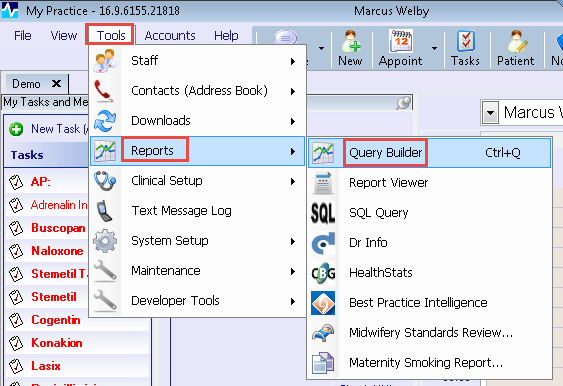 Choose ImportNow browse to your desktop or wherever you stored the Query Builder and open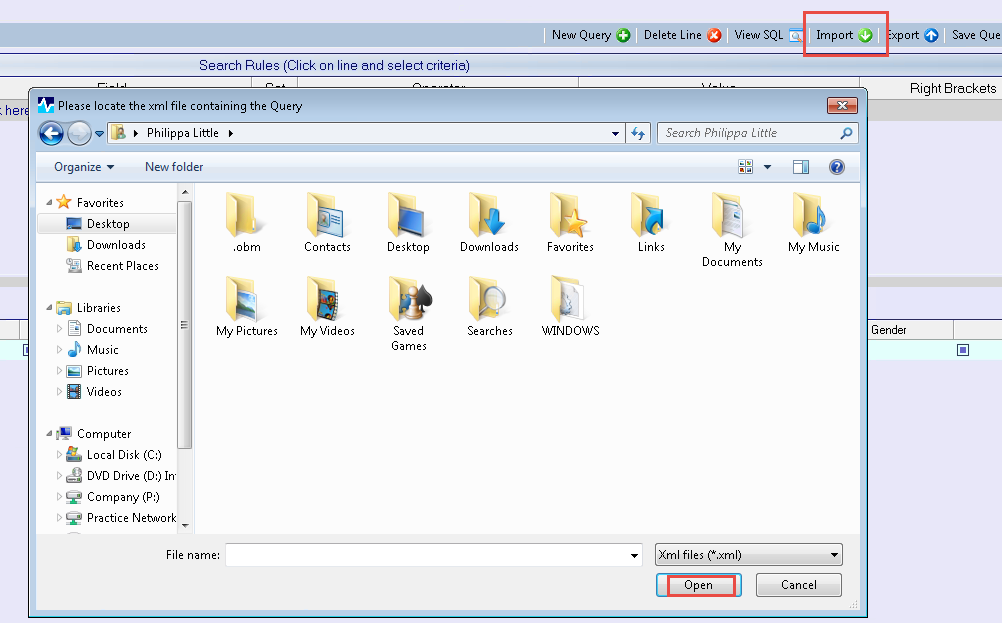 Choose Search to Run the Query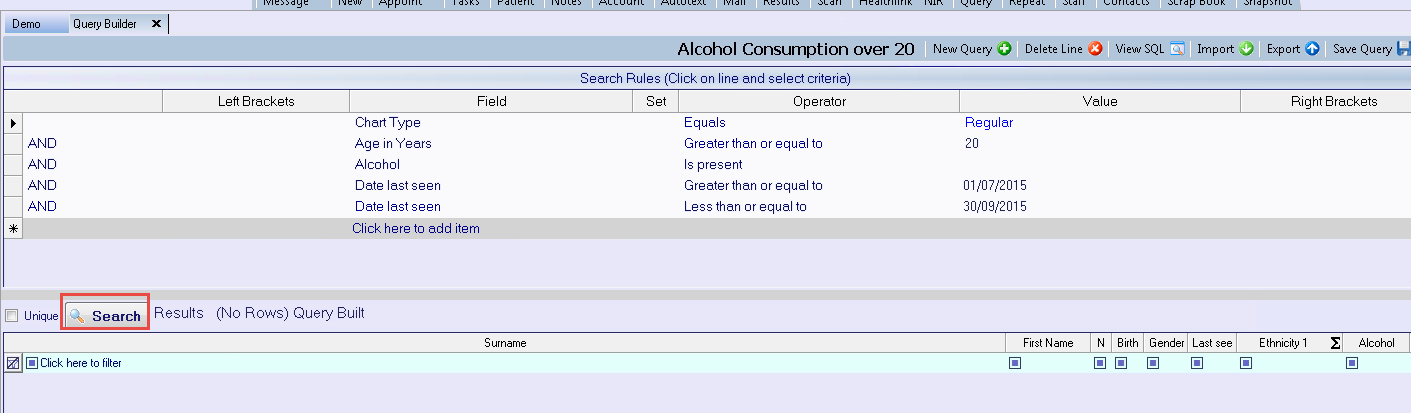 Now Export the contents of the query so they can be reviewed in excel.    Choose Save As Excel File from the Actions Menu on the right hand side and save to disk.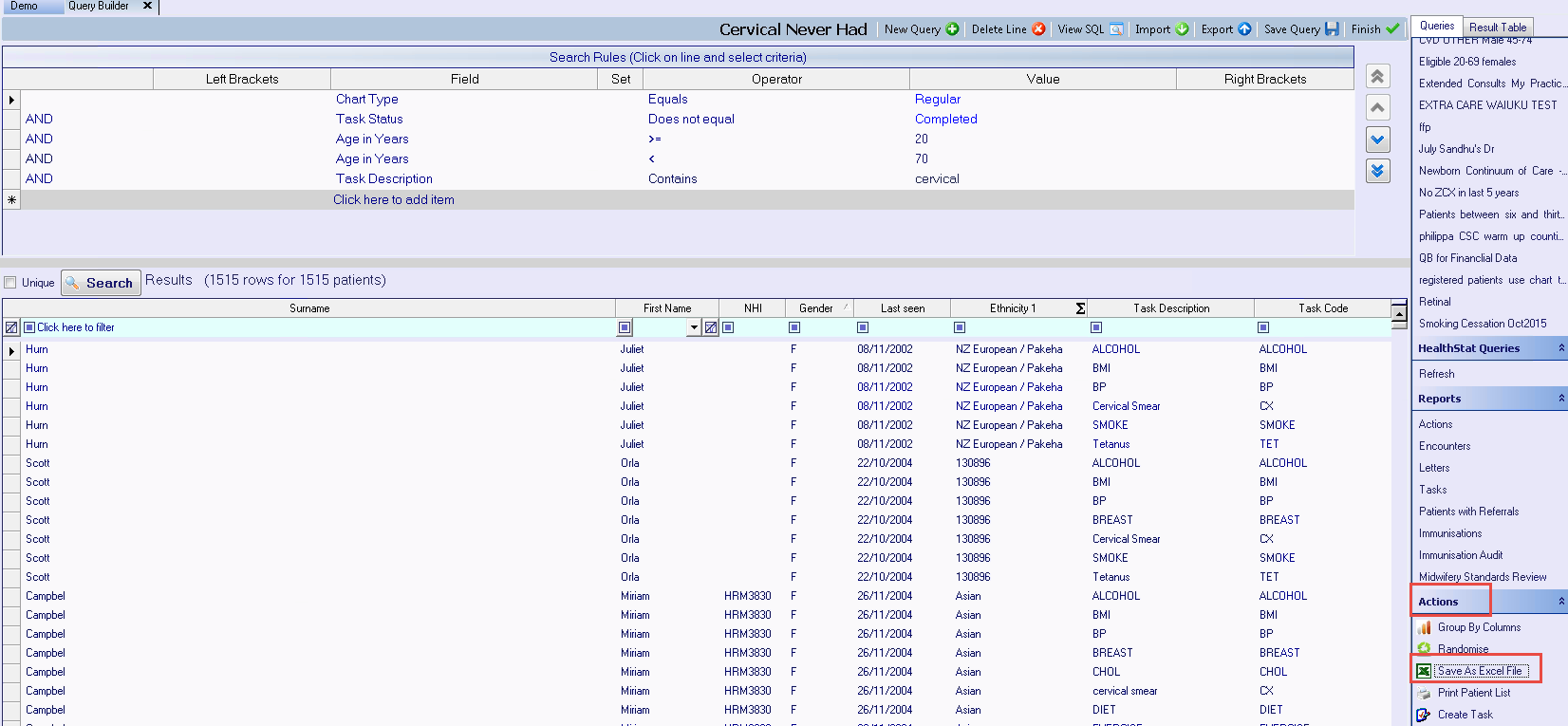  Now go to where you saved the file and review or copy and paste to email  to the PHO.  If you are sending the spreadsheet via EMAIL, Ensure you PASSWORD protect the email by encrypting it with a PASSWORD.       e.g. in Office 20101. Choose File2. Choose Save As3. Change the  SAVE As TYPE  File type to XLS  or XLXs  (CSV format won’t allow a password).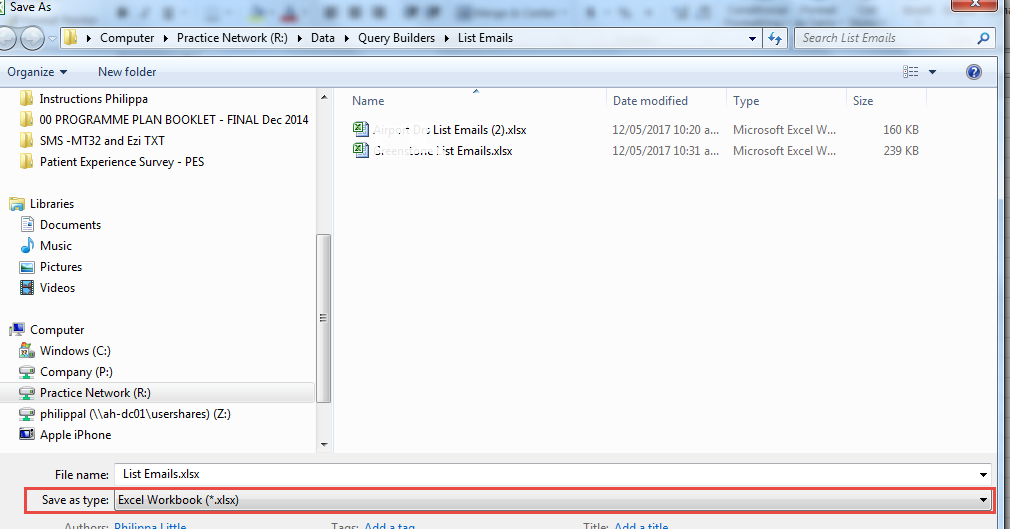 4. Choose File5. Click Protect Workbook6. Choose Encrypt with Password   (use your  Karo password    Alnce_XXXX)   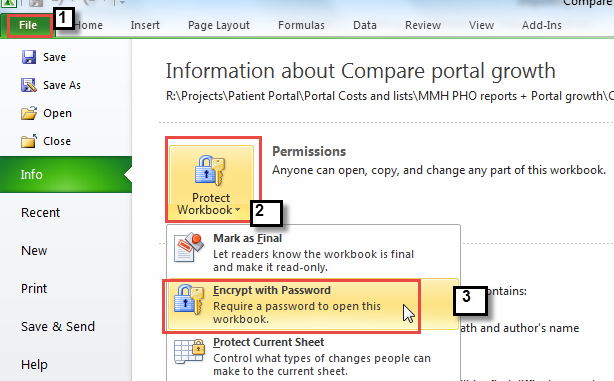 